Тапсырыс беруші:«Теміртау қаласының тілдердідамыту орталығы»КММ ___________ М.Ахметжанова ШЫҒАРМАШЫЛЫҚ ЕСЕПҚазақстан халқының тілдері күніне орай«Ахмет Байтұрсынұлы және латын әліпбиі» тақырыбындағы үздік әдістеме онлайн сайысыӨтілген уақыты: қыркүйек,2021Өтілген орны: Теміртау қаласы«Ахмет Байтұрсынұлы және латын әліпбиі»  үздік әдістеме онлайн сайысын өткізу туралы есеп 2021 жылдың 6 қыркүйегінде Теміртау қаласының тілдерді дамыту орталығы 5-қыркүйек – Қазақстан халқы тілдері күніне орай  қазақ тілін  жаңа латын әліпбиімен үйретуде    өзіндік  әдістеме қалыптастырған мұғалімдер мен оқытушылар арасында  «Ахмет Байтұрсынұлы және латын әліпбиі» онлайн сайысын өткізді. Сайыстың  мақсаты:-тіл үйретуде шығармашылықпен жұмыс істейтін, өзіндік идеясы бар, өзіндік әдістемесін қалыптастырған кәсіби әлеуеті жоғары мамандарды анықтау;- орта және арнайы білім беру ұйымдарында, колледждерде оқушылар мен студенттерге латын әліпбиінің емле ережесін үйретудің үздік әдістемесін анықтау; - мұғалімдер мен оқытушылардың, тіл мамандарының, әдіскерлердің біліктілігін арттыра отырып  мамандардың тәжірибесін  насихаттау. Онлайн сайысқа  орта және арнайы білім беру ұйымдарының, колледждердің қазақ тілі пәні мұғалімдері мен оқытушыларынан 10-нан астам өтінім келіп түсті. Іріктеуден кейін финалға 3 қатысушы шықты: - Мақсұтова Бұлбұл №24 ЖББОМ Қазақ тілі мен әдебиеті пәні мұғалімі - Шаменова Айсана "Теміртау қаласының тілдерді дамыту орталығы"КММ оқытушысы - Сейсембай Шайзада «Әлихан Бөкейхан атындағы гимназиясы» КММ-нің журналистика үйірмесінің жетекшісіҚазақ тілін оқытуда латын әліпбиін қоса үйрететін 5-6 минутты қамтитын бейнематериал әлеуметтік желілерде жарияланып, желі пайдаланушылары арасында оң пікірге ие болды. Сайысқа қатысушылар белгілі-бір тақырып бойынша әзірленген бейнематериалдарында презентация жасауда, тақырыпты ашуда қосымша ақпарат көздерін тиімді пайдаланған. Тиімді жаттығу түрлері  мен тиімді тәсілдер қолдану арқылы алдағы уақытта жаңа латын әліпбиін үйретуде нәтижелі жұмыс жасай алатындығын атап өтуге болады. Онлайн-сайысты өткізу туралы хабарландыру Инстаграмм, Фейсбук желілерінің келесі аккаунтарында жарияланды:-«Теміртау қаласының мәдениет және тілдерді дамыту бөлімі»ММ @temirtau_madeniet -«Теміртау қаласының  тілдерді дамыту орталығы» КММ  @tilder.temirtau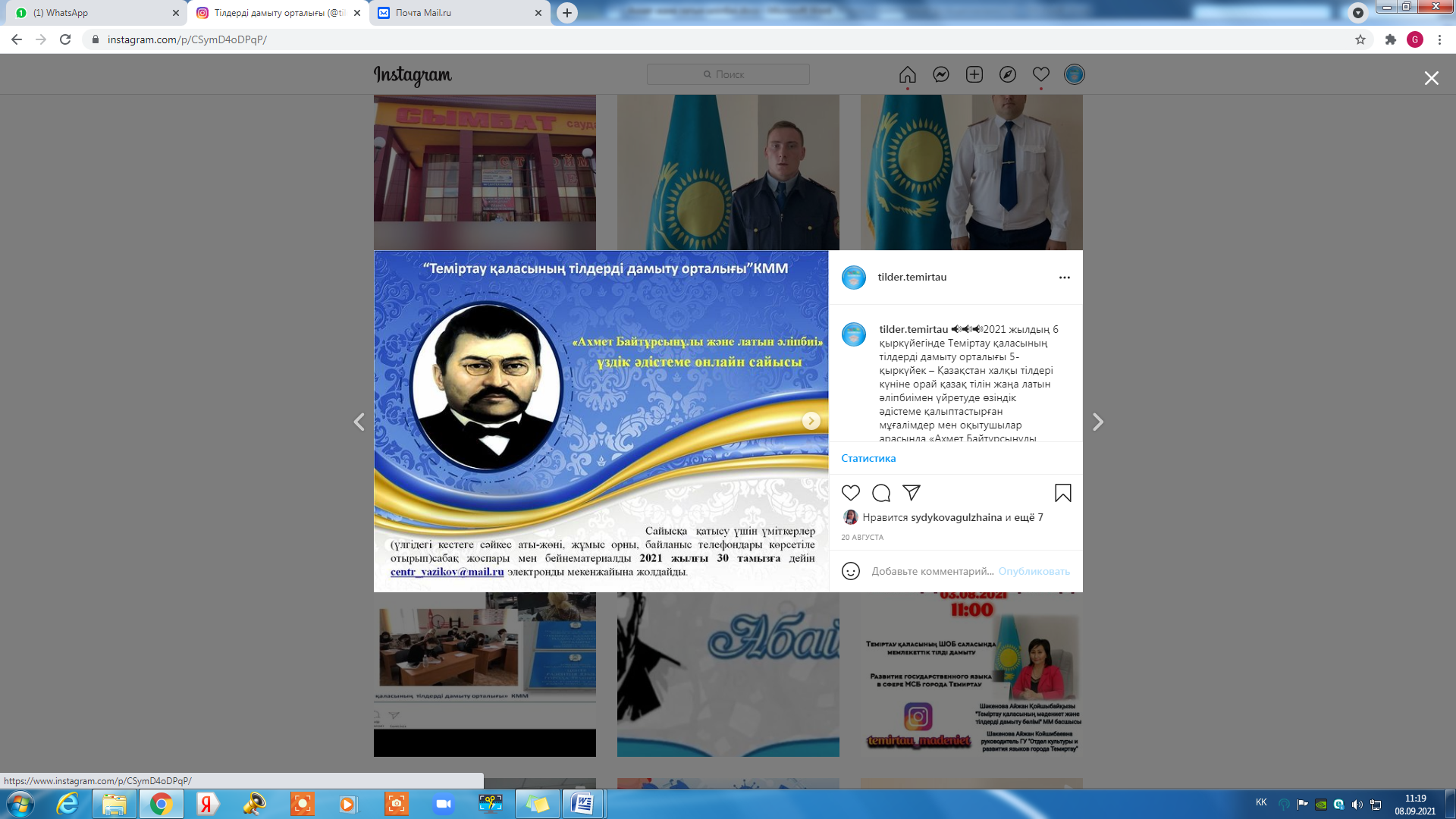 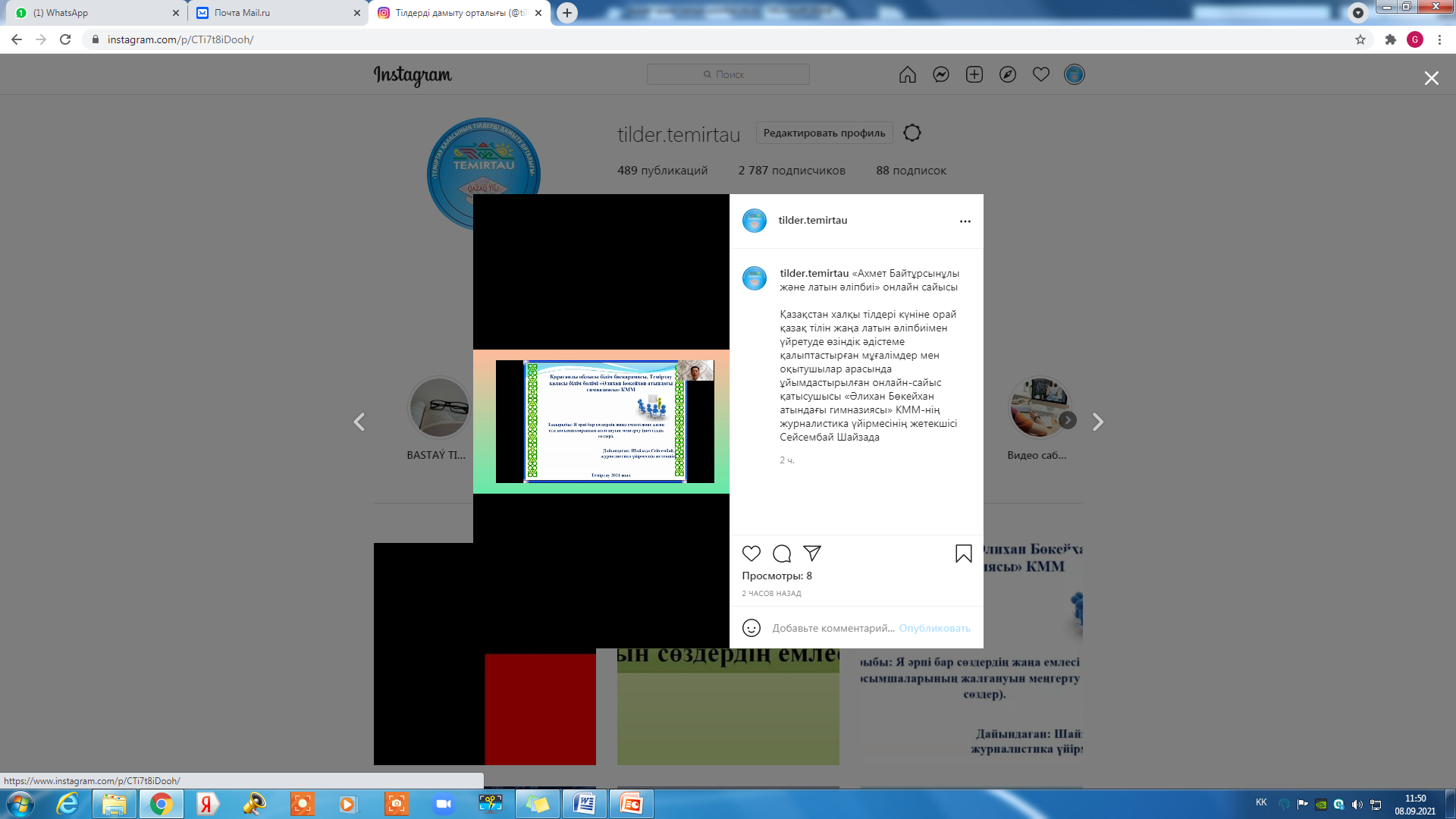 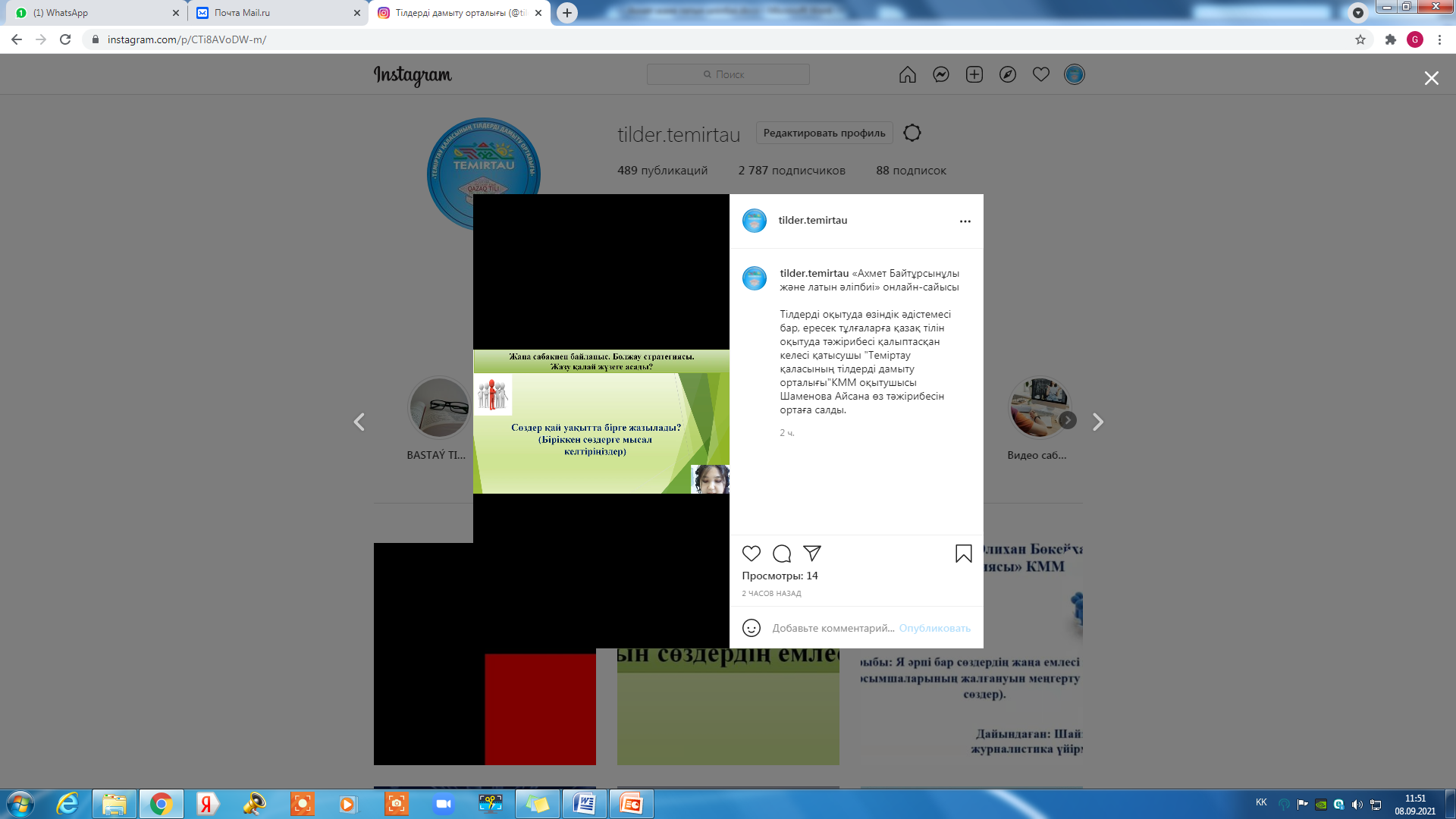 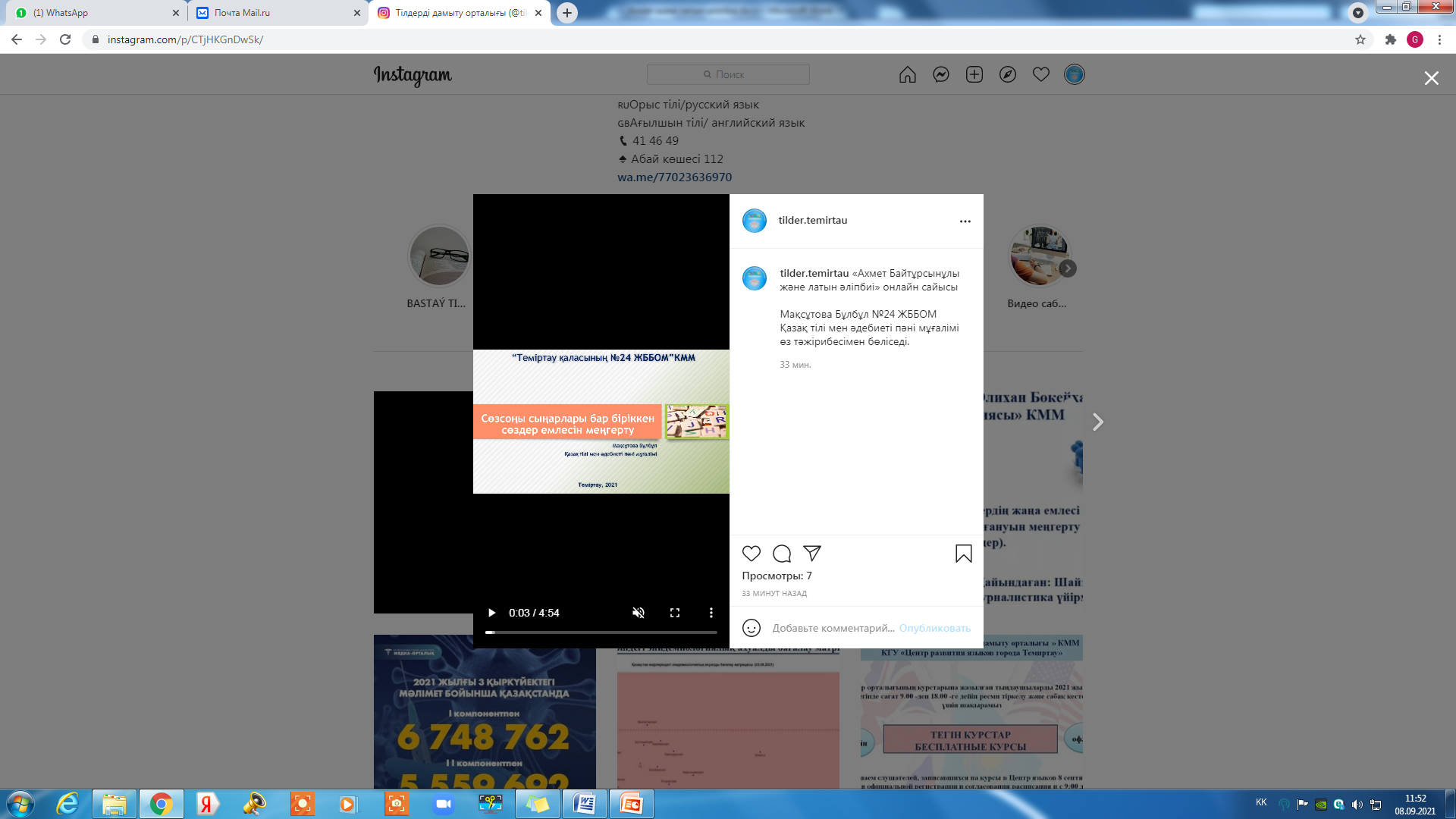 Онлайн-сайыстың қорытындысын шығару мен жеңімпаздарды марапаттау Теміртау қаласының тілдерді дамыту орталығында салтанатты түрде аталып өтті. Сараптамалық қазылар алқасының құрамында: - Меруерт Ахметжанова "Теміртау қаласының мәдениет және тілдерді дамыту орталығы"КММ басшысы- Гүлжайна Сыдықова "Теміртау қаласының мәдениет және тілдерді дамыту орталығы"КММ латын графикасын енгізу бойынша әдіскер-Қазақстан халқының тілдері күніне орай«Ахмет Байтұрсынұлы және латын әліпбиі» тақырыбындағы үздік әдістеме онлайн сайысыныңЕРЕЖЕСІ2021 жылдың 6 қыркүйегінде Теміртау қаласының тілдерді дамыту орталығы 5-қыркүйек – Қазақстан халқы тілдері күніне орай  қазақ тілін  жаңа латын әліпбиімен үйретуде    өзіндік  әдістеме қалыптастырған мұғалімдер мен оқытушылар арасында  «Ахмет Байтұрсынұлы және латын әліпбиі» онлайн сайысын өткізеді. Сайыстың  мақсаты:-тіл үйретуде шығармашылықпен жұмыс істейтін, өзіндік идеясы бар, өзіндік әдістемесін қалыптастырған кәсіби әлеуеті жоғары мамандарды анықтау;- орта және арнайы білім беру ұйымдарында, колледждерде оқушылар мен студенттерге латын әліпбиінің емле ережесін үйретудің үздік әдістемесін анықтау; - мұғалімдер мен оқытушылардың, тіл мамандарының, әдіскерлердің біліктілігін арттыра отырып  мамандардың тәжірибесін  насихаттау. Онлайн сайысқа  қатысушылар:- орта және арнайы білім беру ұйымдарының, колледждердің қазақ тілі пәні мұғалімдері мен оқытушылары(әр мекемеден бір маманнан). Онлайн сайысты  өткізу тәртібі: Бірінші кезең - іріктеу кезеңіҚатысушы үміткерлер ү.ж. 30 тамызына дейін ұйымдастыру комитетіне: сайысқа қатысуға өтінім жолданады; сабақ жоспары  және  сол сабақтың 5-6 минуттық бейнематериалын жолдайды.Екінші кезең - қорытынды кезең	Қорытынды кезеңде қазылар алқасы қойылған талапты  есепке ала отырып,  алдын-ала ұсынған сабақ жоспары мен бейнематериалдарды саралап  бағалайды.  Бейнематериал дайындауда қойылатын талаптар: -қазақ тілін оқытуда латын әліпбиін қоса үйретіп жүрген тиімді әдіс бойынша 5-6 минуттан аспайтын бейнематериал дайындау;-бейнематериалда тақырып бойынша әзірленген презентация бойынша қатысушының өзі сөйлейді; - тақырыпты меңгертуде түрлі ақпарат көздерін пайдалана алады; - тиімді жаттығу түрлерін мен тиімді тәсілдер қолдану басты назарда болады; Сабақты бағалау критерийлері: - сабақ мақсатының тақырыпқа сәйкестігі;- тақырыптың терең ашылуы;- латын әліпбиінің емле ережесін үйретудің тиімді әдістерін ұсынуы;- ақпараттық-коммуникациялық технологияны тиімді пайдалана білуі; - мұғалімнің сөйлеу мәдениеті мен шеберлігі;- сабақтың нәтижелілігі, өз мақсатына жетуі. Сайыстың жүлде қорыЖаңашыл әрі жан-жақты, жоғары ұпай жинаған   үміткерлер арнайы ақшалай жүлдемен марапатталады. Онлайн сайыс жеңімпаздары туралы ақпарат бұқаралық ақпарат құрмалдары мен Теміртау қаласының мәдениет және тілдердерді дамыту бөлімінің интернет-ресурстарында  жарияланады. Белгіленген уақыттан кешіккен жұмыстар қабылданбайды. Қабылданған жұмыстар кері қайтарылмайды. Іріктелген бейнематериалдар әлеуметтік желіде жарияланады. Сайысқа қатысуСайысқа  қатысу үшін үміткерлер (үлгідегі кестеге сәйкес аты-жөні, жұмыс орны, байланыс телефондары көрсетіле отырып) сабақ жоспары мен бейнематериалды 2021 жылғы 30 тамызға дейін  centr_yazikov@mail.ru электронды мекенжайына жолдайды. Анықтама телефоны: 8 (7212) 41-46-49, 8 7023636970«Ахмет Байтұрсынұлы және латын әліпбиі» үздік әдістеме онлайн сайысынақатысуға өтінім үлгісі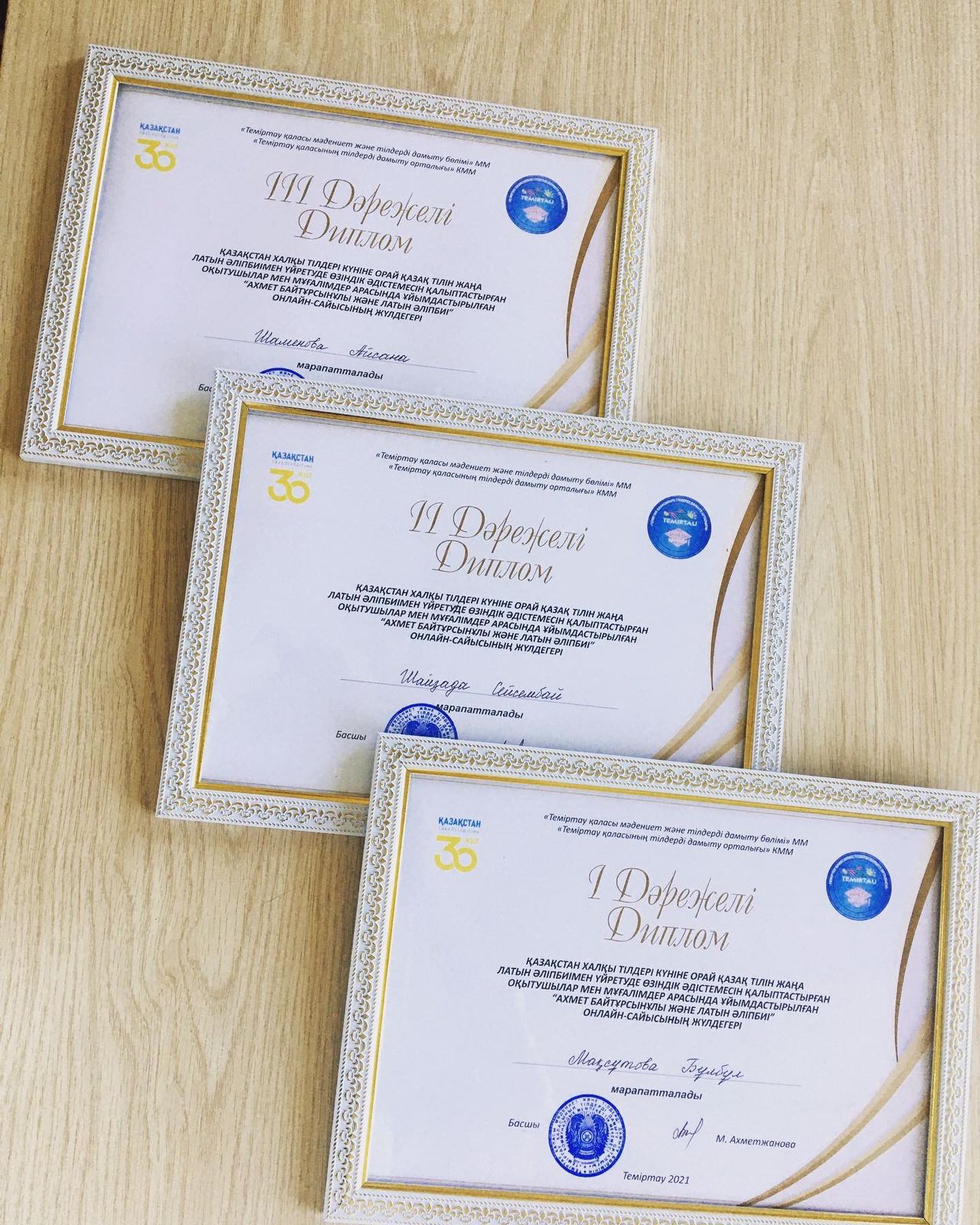 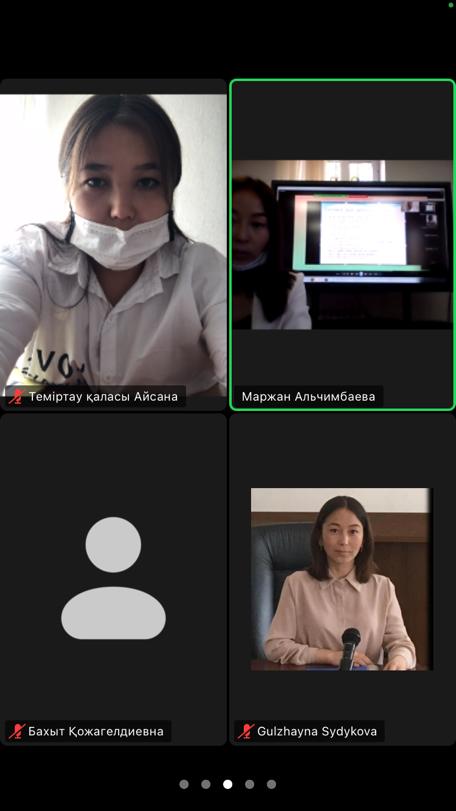 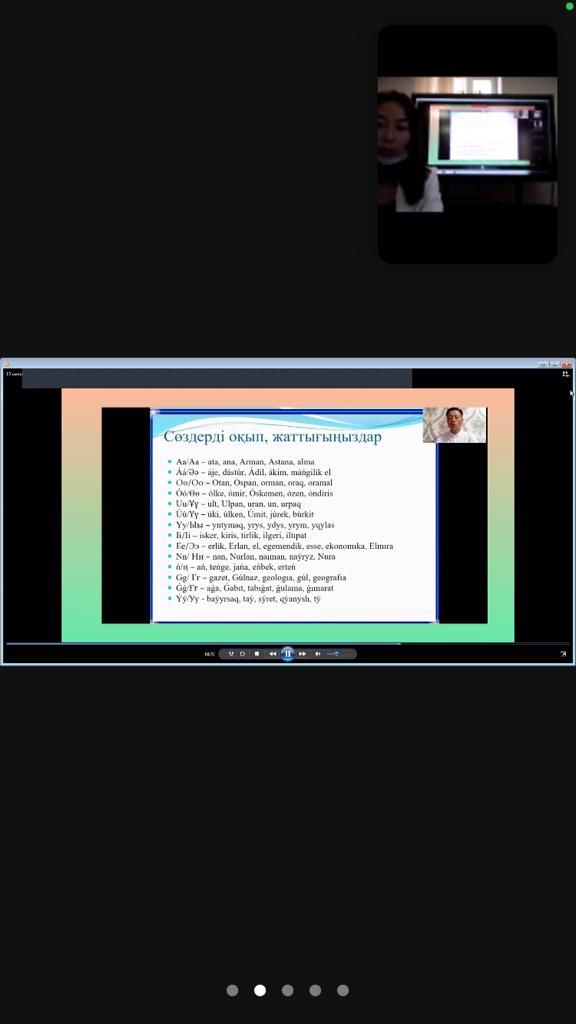 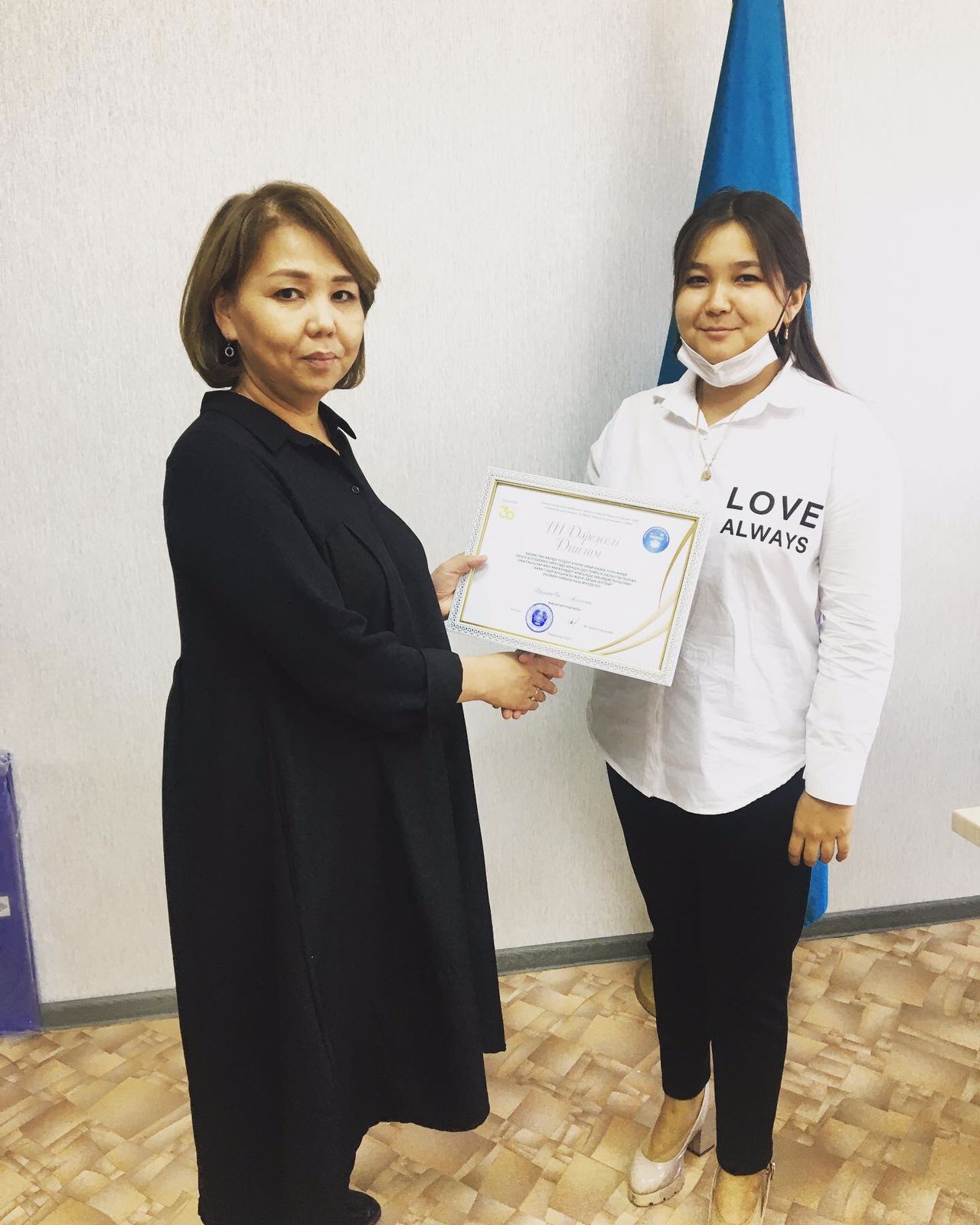 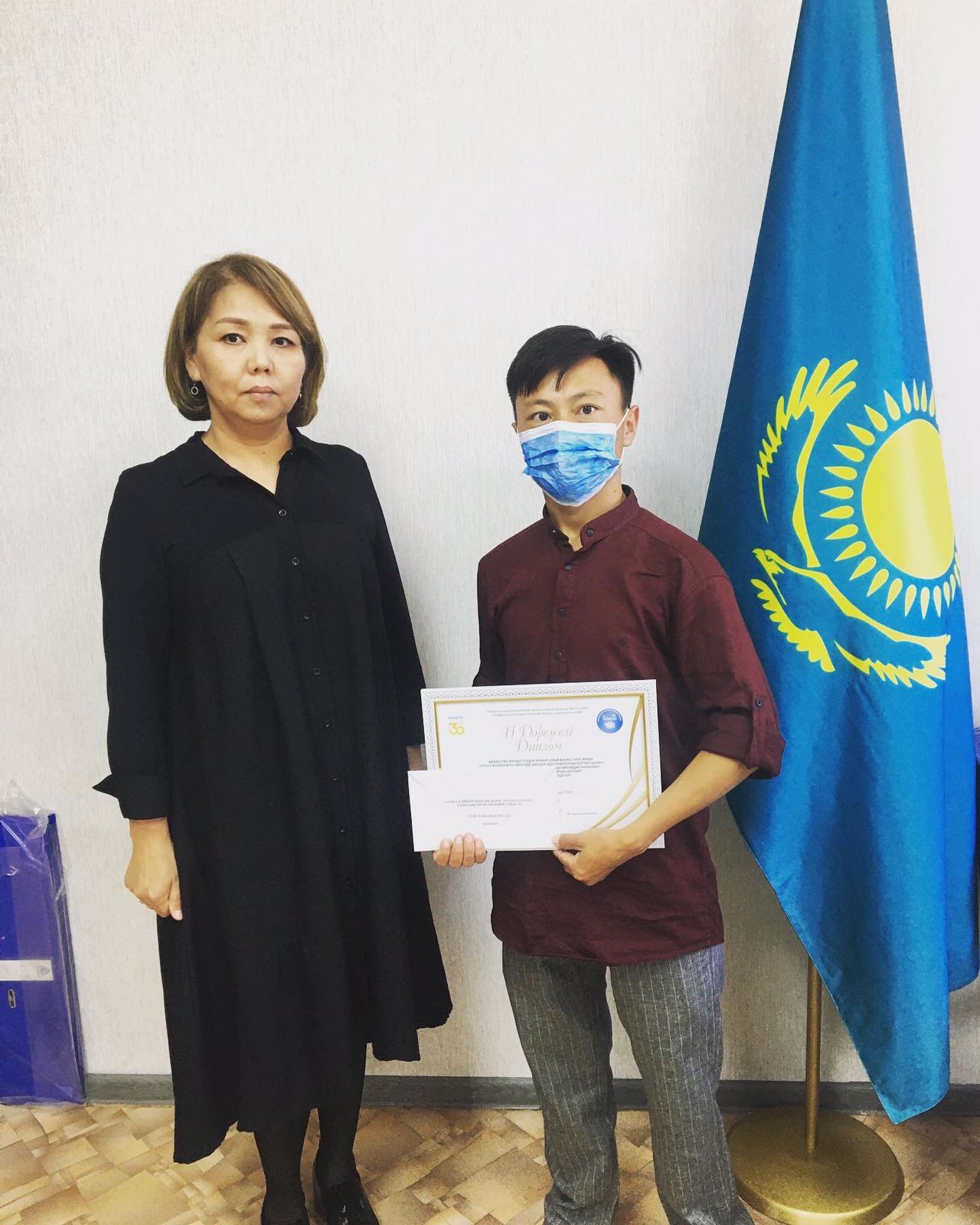 Аты-жөніЖұмыс  орныБайланыс телефоны,электронды поштасы